XXXXXXXX datum de heer ir. J.F. Hooimeijer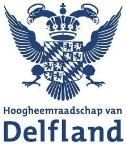 *De watergangcode en het perceelnummer staan weergegeven in de tabel in bijlage 1 van de kennisgevingsbriefToevoegen:Kopie begeleidingsbrief (te verkrijgen via aannemer) met daarop vermeld het aantal kubieke meters of kilo’s per vrachtLijst met namen en adressen van overige onderhoudsplichtigen, indien u een aanvraag indient namens één of meerdere onderhoudsplichtige(n) VoorwaardenAlleen de onderhoudsplichtige (aangeschrevene) komt in aanmerking voor een tegemoetkoming in de transport-, en stortkosten; Uw aanvraagformulier dient uiterlijk 1 jaar na de datum waarop de kennisgevingsbrief is verstuurd te zijn ingediend;Indien u een aanvraag indient namens meerdere onderhoudsplichtigen, dient u de namen en adressen van de overige onderhoudsplichtigen te overleggen. De tegemoetkoming transport en stortkosten worden in dat geval aan de hoofdaanvrager uitgekeerd;Indien u een aanvraag indient waarbij de begeleidingsbrief van toepassing is op meerdere onderhoudsplichtigen, worden de kosten vergoed naar lengte van uw perceel.De vergoeding van stortkosten bedraagt €7, - per kubieke meter. Er wordt geen onderscheid gemaakt per klasse. Delfland hanteert een omrekenfactor van 1,25 (1250 kilo bagger = 1 kubieke meter).De vergoeding van transportkosten is gebaseerd op een gemiddeld uurtarief van een vrachtwagen. De duur van het transport wordt bepaald door de afstand tussen postcode van de onderhoudsplichtige en het depot. De route wordt bepaald op basis van google, hierbij wordt een multiplier toegepast i.v.m. het type voertuig (vrachtwagen). Er wordt maximaal 100 kilometer vergoed.Aanvraagformulier tegemoetkoming transport- en stortkostenAanvraagformulier tegemoetkoming transport- en stortkostenNaamAdresPostcodeWoonplaatstelefoonnummerWatergangcode*Perceelnummer(s)*Aanvraag namens meerdere onderhoudsplichtigen? 2ja / nee   (doorstrepen wat niet van toepassing is)Begeleidingsbrief van toepassing op meerdere onderhoudsplichtigen?ja / nee   (doorstrepen wat niet van toepassing is)BonnummerNaam DepotAldus naar waarheid ingevuld,………………………………………                         ……………………………Handtekening                                                 DatumAldus naar waarheid ingevuld,………………………………………                         ……………………………Handtekening                                                 Datum